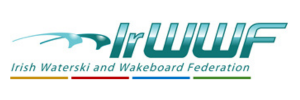 Waterski Officer`s Report to AGM 20241. Slalom League Success:Overview:Successful run of the Slalom League during the 2023 season.25 participantsEvents were held in Cork, Belfast, Meath, and Kildare.A new national record set by Rodney Watson at Wake and Ski.2. Nationals:Overview:Hosted at Golden Falls Ski with the largest turnout in 5 years.22 athletes participated.3. International Achievements:Mary Angland's Record:Mary Angland set a new 35+ Irish record while participating in a slalom event in Lacanau, France.European 35+ Event:Five Irish skiers (Diane Kirby, Barry and Eileen Galvin, Graeme McKibbin, and Mary Angland) participated in the European 35+ event in France.Achieved 7th place overall, up from 12th in the previous Europeans.Dianne Kirby got 1st in Over 65 Women Overall , as a result of 3rd in slalom, 2nd in trick & 1st in jump.
World Disabled Waterski Championships:Eamon Prunty represented Ireland in the Disabled Championships in the USA.Achieved 3rd place in men's seated slalom and tricks.Improved scores to 5 @49 in slalom and 1630 in tricks.5. Coaching Events:Overview:Coaching events successfully conducted in Wake and Ski with Daniel Galvin.6. Ems Licence System Implementation:Overview:Ems License system has been set up and is operational for Division 1 skiers.These achievements reflect the dedication and success of our skiers, both nationally and internationally. We look forward to building on this momentum in the upcoming year.Graeme Mc KibbinWaterski Officer